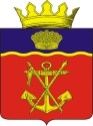 АДМИНИСТРАЦИЯКАЛАЧЕВСКОГО МУНИЦИПАЛЬНОГО РАЙОНАВОЛГОГРАДСКОЙ ОБЛАСТИП О С Т А Н О В Л Е Н И Еот « 02  »  апреля 2021 г. № 441    О внесении изменений в постановление администрации Калачевского муниципального района Волгоградской области от 20 июня 2019г. № 558 «Об организации питания обучающихся (1-11 классов) в муниципальных общеобразовательных организациях Калачевского муниципального района Волгоградской области»           В соответствии с постановлением администрации Волгоградской области от 16.03.2021 № 100-п «О внесении изменения в постановление администрации Волгоградской области от 10.08.2020г. № 470 - п «Об установлении размера частичной компенсации стоимости горячего питания, предусматривающего наличие горячего блюда, не считая горячего напитка, не менее одного раза в день, на одного обучающегося в день» администрация Калачевского муниципального района Волгоградской областип о с т а н о в л я е т: 1. Внести в Порядок организации питания обучающихся (1-11 классов) в муниципальных общеобразовательных организациях Калачевского муниципального района Волгоградской области, утвержденный постановлением администрации Калачевского муниципального района Волгоградской области от 20 июня 2019 г. № 558 «Об организации питания обучающихся (1-11 классов) в муниципальных общеобразовательных организациях Калачевского муниципального района Волгоградской области» следующие изменения:- в пункте 2.4 слова «72 рубля 10 копеек» заменить на слова «73 рубля 02 копейки», слова «54 рубля 38 копеек» заменить на слова «55 рублей 07 копеек» и слова «17 рублей 72 копейки» на слова «17 рублей 95 копеек».2.  Внести в Порядок обеспечения бесплатным двухразовым горячим питанием обучающихся с ограниченными возможностями здоровья и детей-инвалидов в муниципальных общеобразовательных организациях Калачевского муниципального района Волгоградской области, утвержденный постановлением администрации Калачевского муниципального района Волгоградской области от 20 июня 2019 г. № 558 «Об организации питания обучающихся (1-11 классов) в муниципальных общеобразовательных организациях Калачевского муниципального района Волгоградской области» следующие изменения:-  в пункте 3.1слова «72 рубля 10 копеек» заменить на слова «73 рубля 02 копейки», слова «54 рубля 38 копеек» заменить на слова «55рублей 07 копеек» и слова «17 рублей 72 копейки» заменить на слова «17 рублей 95 копеек».3.   Настоящее постановление вступает в силу со дня его подписания, подлежит официальному опубликованию и распространяет свое действие на отношения, возникшие с 01 января 2021 г. 4.  Контроль исполнения настоящего постановления возложить на заместителя главы Калачевского муниципального района А.Н. Прохорова. Глава Калачевского муниципального района                                                               С.А. Тюрин                                                               